RodzicuOpatrzność postawiła nas w nowej i nieprzewidywalnej rzeczywistości. Jednak zaopatrzeni w głęboką wiarę  i zaufanie Jezusowi możemy nadal uczyć się Jego wielkiej miłość, lecz w trochę innej formie katechizacji.  Mam nadzieję, że materiały,  które wybrałam w ramach zdalnej katechizacji posłużą w radosnym przeżywaniu bliskości Boga i poznawaniu Jego dobroci i miłości.Środa 25.03.2020Temat: Dziękuję Bogu za chrzest Święty.(16) https://www.youtube.com/watch?v=vY3ESl8FemQPIĘKNIE POKOLORUJ RYSUNEK, PODZIĘKUJ BOGU  ZA CHRZEST ŚWIĘTY.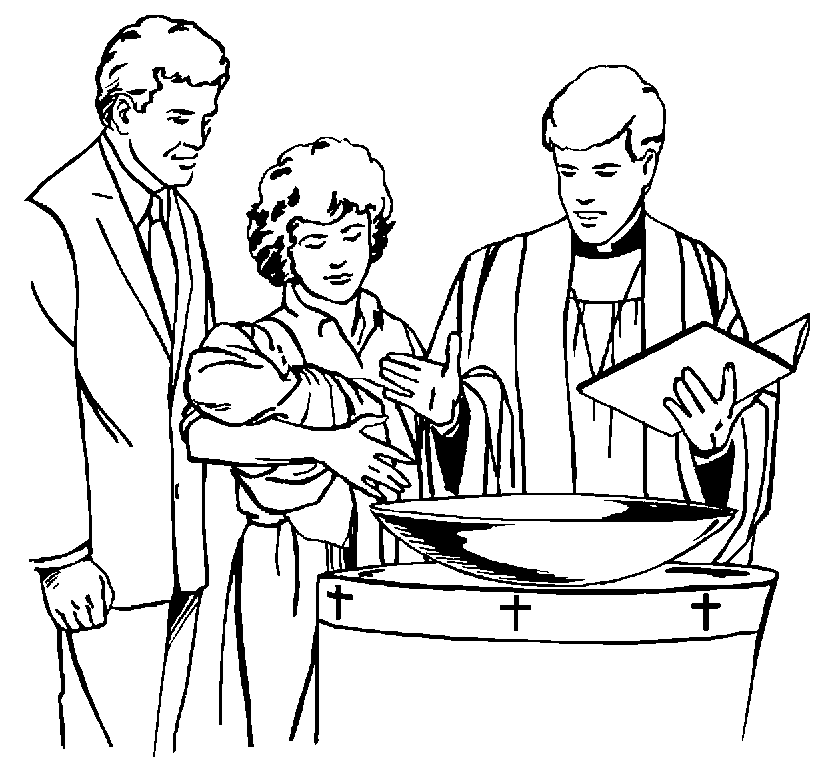 ZagadkaPRZY CHRZCIE JĄ DOSTAŁEŚ W KOŚCIELE WIDZIAŁEŚNA TORCIE SIĘ ŚWIECIWIECIE, CO TO, DZIECI?26.03 2020TEMAT: Moja pierwsza modlitwa.https://www.youtube.com/watch?v=tV7pghnuYG4Proszę poćwiczcie znak krzyża ze swoimi dziećmi. Pozdrawiam serdecznie.1.04.2020Temat: Modlitwa w mojej rodzinie.https://www.youtube.com/watch?v=2ssaohwjsP8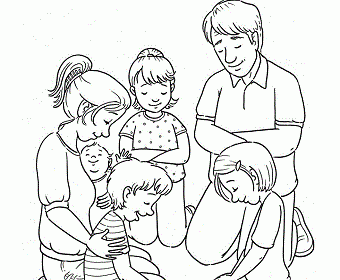 Pokoloruj jak najpiękniej obrazek, z całą rodziną pomódl się za dzieci całego świata, by były kochane przez swoich rodziców. Pozdrawiam pamiętam o was.2.04.2020Temat: Uroczysty wjazd Jezusa do Jerozolimy .Niedziela palmowa.https://www.youtube.com/watch?v=mo7S1QW4nfsKrótki film przedstawiający stacje Drogi Krzyżowej. https://youtu.be/x-HhMNI5Xh4Puzzle 1Puzzle 2https://www.jigsawplanet.com/?rc=play&pid=169e942ad4cchttps://youtu.be/sFQH9bXmGBQotworzyć ten plik trzeba go zaznaczyć a potem , lewym przyciskiem zaznaczyć otwórz hiperłącze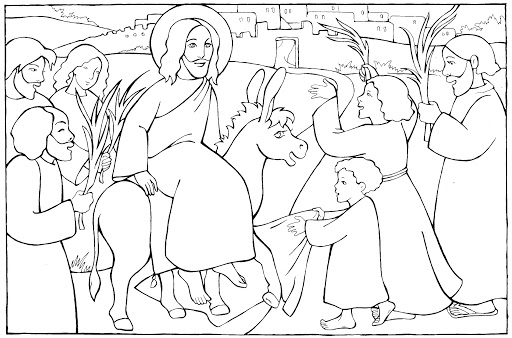 